Тест по теме «Уравнения окружности и прямой»Вариант 1.В заданиях № 1, 2, 4 выберите нужный вариант ответа.В задании № 3 впишите получившийся у вас ответ.Запишите уравнение окружности, изображенной на рисунке: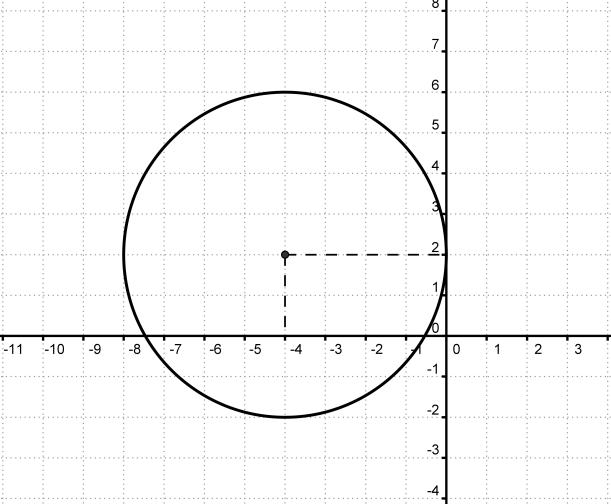 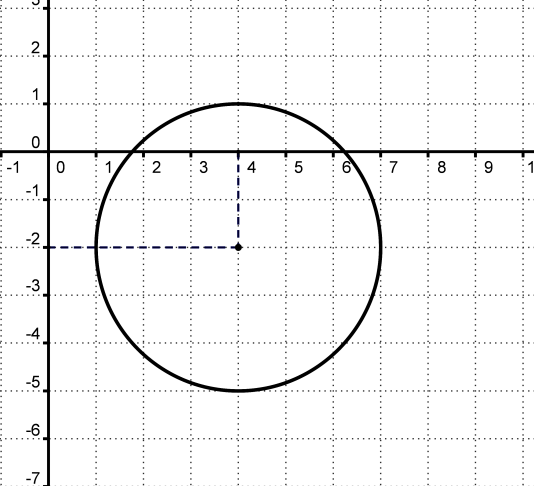 В каких точках окружность пересекает ось Ox? В ответе запишите сумму абсцисс этих точек.Запишите уравнение прямой AB, если .Ответ:Найдите координаты  точки пересечения двух прямых  и . В ответ запишите сумму .Решите и подробно запишите решение задачи №5.Найдите радиус окружности, если ее уравнение .Тест по теме «Уравнения окружности и прямой»Вариант 2.В заданиях № 1, 2, 4 выберите нужный вариант ответа.В задании № 3 впишите получившийся у вас ответ.Запишите уравнение окружности, изображенной на рисунке:В каких точках окружность пересекает ось Oy? В ответе запишите сумму ординат этих точек.Запишите уравнение прямой CD, если .Ответ: Даны уравнения двух прямых:  и . Найдите координаты  точки пересечения этих прямых и в ответе укажите сумму .Решите и подробно запишите решение задачи №5.Найдите радиус окружности, если ее уравнение. а) ;б) ;в) ;г) ;а) 4;б) 2;в) -2;г) -4.а) -2;б) 2;в) -1;г) 1.а) ;б) в) ;г) ;а) 5;б) -5в) -4;г) 4.а) 5;б) 3;в) -3;г) -5.